В здоровом теле ,здоровый дух! Цель: формировать у детей потребность в здоровом образе жизни;Задачи:
– привлечение  учащихся к  занятиям различными видами спорта;
– выявление  лучших спортсменов школы, привлечение их к участию в школьной и районных спартакиадах;
– проведение оздоровительных мероприятий, нацеленных на укрепление организма детей и подростков;
– повышение сопротивляемости организма детей и подростков к различным заболеваниям, работоспособности школьников, продуктивности их обучения.Воспитанники с удовольствием продемонстрировали свои спортивные способности, показали свою любовь к спорту. Спорт играет важную роль не только для физического развития ,но и для формирования психических и нравственных качеств ребенка. Физическая культура и спорт вносят свой вклад в формировании всесторонне развитой личности. https://www.instagram.com/tv/CBTj-i6g_Pf/?igshid=rvyebegelj3h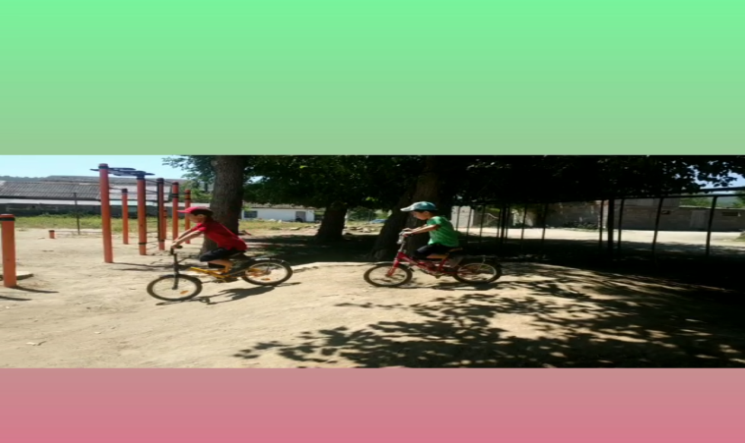 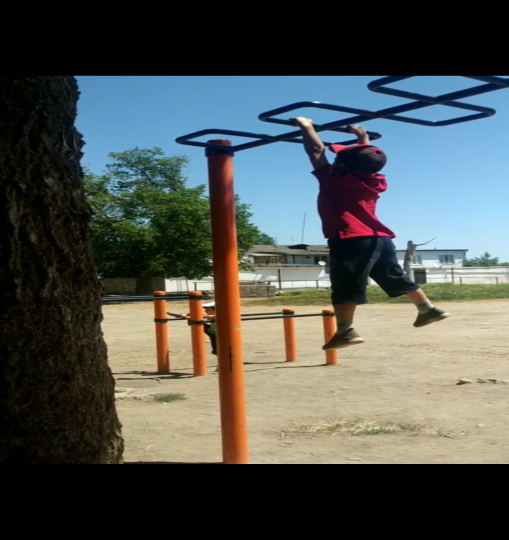 